Saturday, July 1st Elgin, NEElgin High GymCarnival and pedal pull also in town for Vetch Days.For additional information contact Michael Becker @ Michael.becker@elgineagles.org, or 402-649-8888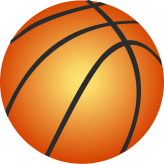 Vetch Days 3 on 3 Basketball Tournament